Урок литературного чтения  в 1 классе на формирование функциональной читательской деятельностиУчитель: Маслянова В.М. Тема « И. Гамазкова «Кто как кричит?», «Живая азбука».Задачи урока: - познакомить с понятием «рифма»;- развивать речь, навыки выразительного чтения;  размышлять над прочитанным текстом и отвечать на вопросы;- прививать интерес и бережное отношение к природе;Планируемые результатыПредметные:- находить в тексте слова, которые помогают услышать разговор  животных  - выразительно читать;- уметь работать с информациейМетапредметные:- прогнозировать содержание стихотворений;- находить информацию в тексте стихотворения для ответа на   вопрос учителя, учебника;- работать в паре;- оценивать  работу.Личностные:- учиться общаться друг с другом;- проявлять интерес к чтению «звуковых» текстов;- проявлять интерес и бережное отношение к природе.                                      Оборудование: учебник,карточки                                     Ход урока

1.  Организационный момент.
2.  Речевая разминка. Отработка техники чтения. – Чтение  чистоговорки:(Работа по карточкам, чтение цепочкой)–Прочтите чистоговорку и доскажите словечко.                       Ар-ар-ар – кипит наш … (самовар)                                           Ор-ор-ор – созрел красный … (помидор)                                   Ир-ир-ир – мой папа …(командир)                                             Арь-арь-арь – на стене висит …(фонарь)– Прочтите гласные на одном выдохе:а-у-и ыа-э-о-уо-а-ы-у– Прочтите слоги на одном выдохе:на-ня-ла-ляса-ся-за-зяба-бя-да-дя
3. Актуализация знаний  - С каким произведением мы познакомились на прошлом уроке? - Кто автор этого произведения?- Какие звуки произносил медведь?     -Что помогло вам передать интонацию при чтении? 4. Постановка учебной задачи. Какую задачу вы бы перед собой поставили для сегодняшнего  урока? Красиво и правильно читать, понимать смысл прочитанного.5. Создание проблемной ситуации.Ребята. На доске вспомогательные слова к теме нашего урока.Попробуйте определить о чём пойдёт речь на уроке?  Какое произведение мы будем читать?( рифма, пчёлы ,ворон., петух..)6 . Работа над новым материалом. Знакомство со стихотворением И. Гамазковой «Кто как кричит?». - Сейчас мы познакомимся ещё с одним произведением, автором которого является Инна  Гамазкова. Инна  Гамазкова  написала много стихотворений  и книг для детей. Наиболее известные из них – «Азбука в загадках», «У кого какие мамы», «Про мальчишек и девчонок». Игра со словом – любимое занятие автора. Она обожает различные песенки, загадки, частушки, скороговорки, стихи-«обманки». Одно из таких стихотворений мы сейчас прочитаем. 7. Работа с книгой. Решение учебной задачи.Откройте учебник с. 17.– Как называется стихотворение? Рассмотрите картинки, с.17
–Кто изображен?- Какие звуки издают данные животные?Знание того, кто как кричит и поможет нам прочитать стихотворение.Где в жизни нам пригодится знание того, какие звуки произносят животные?8. Работа над чтением стихотворения.Давайте вместе  прочитаем стихотворение по цепочке.На что  ориентировались  при досказании строчек?На последнее слово предыдущей строки.- Значит в данном стихотворении…. (рифма)8. Работа с информацией. Найдите на стр. 17 определение «Рифма». Читаем. 9                                       Физминутка.                                        10. Применение новых знаний.   Игра «Найди пару» (Работа в парах) 
– Соедините рисунки  парами, выбрав предметы, названия которых созвучны, то есть рифмуются. - Проверьте себя.  (Ответ: банки – санки; шишка – мишка; жук – лук.)  11. Чтение стихотворения И. Гамазковой, Е. Григорьевой «Живая азбука».

– Прочтите фамилии авторов.
– Прочтите название стихотворения.
– Рассмотрите иллюстрации. 
– Как вы думаете, о чем расскажет это стихотворение?Чтение вслух.
12. Сравнение стихотворений.
– Сравните эти стихотворения. . Что в них общего в этих двух стихотворениях?     досказывать слова- В чём разница? В первом тяжело подбирать слова, а во втором легко.А во всём виновата …..РИФМА

13. Игра «Подбери рифму».
Плыла по небу тучка,В реке плескалась…(щучка).Хлеб к столу печёт нам пекарь,Выдаёт лекарство-…(лекарь).Тёмная настала ночка,Засыпает моя…(дочка).Красивые у кошки лапки-Пушистые обуты…(тапки).Не взял в школу Витя ранец,Весь день разучивал там …(танец).Нельзя чужого брать,И, конечно, нельзя …(врать).Не пришлась Яге корона,Унесла её …(ворона)14. Рефлексия.– Какое произведение мы сегодня прочитали на уроке? 
–- Что нового узнали?- Что такое рифма?- Где может пригодиться это весёлое стихотворение?Как бы вы оценили свою работу на уроке?Если у вас всё получилось на уроке, то поставьте зелёную вертушку в зелёный стаканчик.Если были какие – нибудь   затруднения, то поставьте жёлтую вертушку в желтый стаканчик.А если совсем на уроке ничего не получилось, то красная вертушка в красный стаканчик.Поставьте вертушки.Спасибо за урок.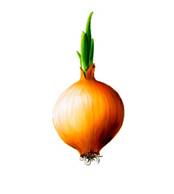 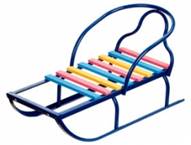 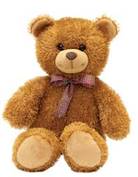 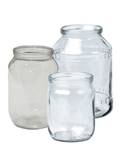 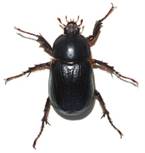 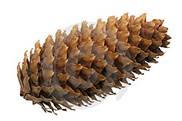 